Primjer prilagođavanja teorijskog dijela nastave za učenika I razreda modularizovanog programa – poljoprivredni tehničar. Nastavni listić pripremio je Aleksandar Kaluđerović, nastavnik poljoprivredne grupe predmeta JU Srednja mješovita škola Golubovcima, vodeći se Uvodnim upustvima iz ITP-a za učenika sa smetnjama iz spektra autizma.  kako bi učeniku olakšao gradivo, nastavnik se vodio preporukama iz ITP1: Prija mu rad kroz slikovni izraz koji je jasan, očigledan, vidljiv i izvjesan i kroz prepričavanje priča.Raditi na poboljšanju vještine čitanja i pisanja. Odabrati jedno pismo našeg jezika – ćirilično (štampana slova).Nastavnik je tokom razgovora sa učenikom došao do zaključka da učenik voli junake crtanih filmova, pa je njegovo interesovanje pretočio u nastavu. Napravio je spisak crtanih likova koje učenik voli i iskoristio ih za savladavanje teorijskog gradiva.Kreirao je strip sa dva lika crtanog filma, pojednostavio tekst koji učenik treba da nauči i primijeni znanje tokom praktične nastave. U ITP 1 je akcenat na poboljšanje fine motorike, pa će se upravo kroz agrotehničke mjere (presađivanje, mehaničko uklanjanje korova…) koje zahtijevaju upotrebu fine motorike, aktivno raditi na postizanju vještina iz ove oblastiNastavniku je čas bio uspješan jer je Alek uz podršku asistenta usvojio znanje.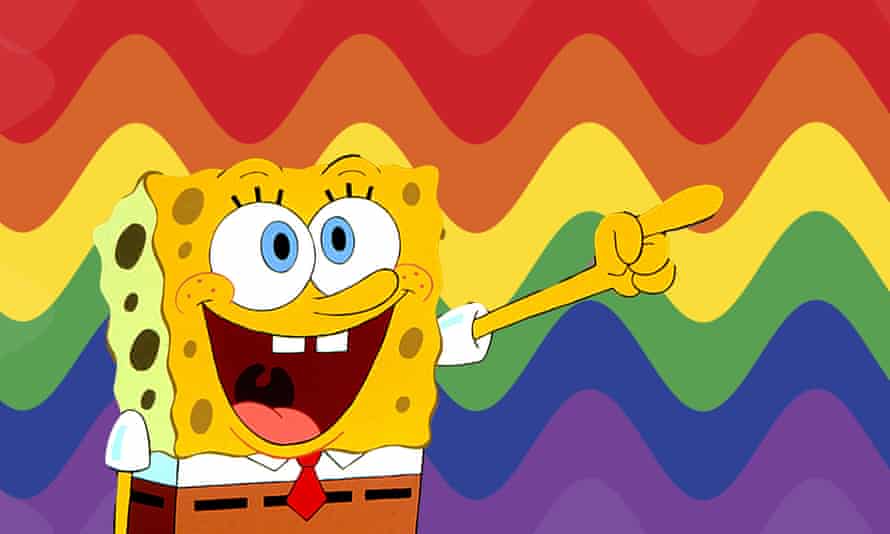 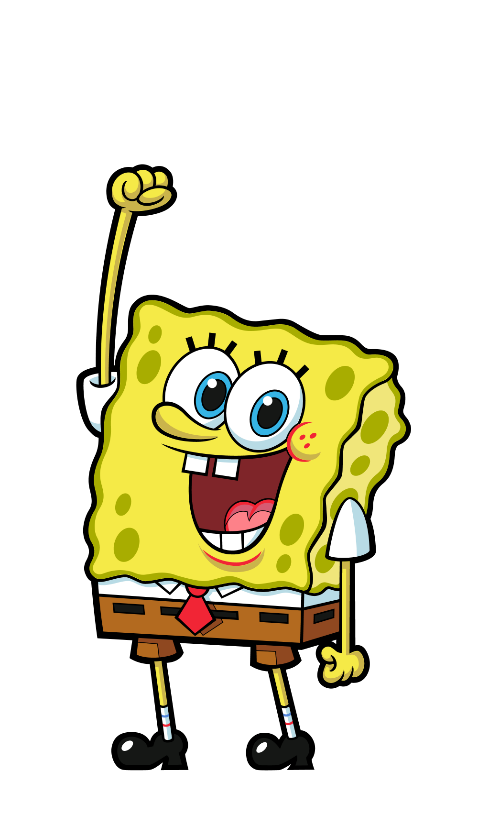 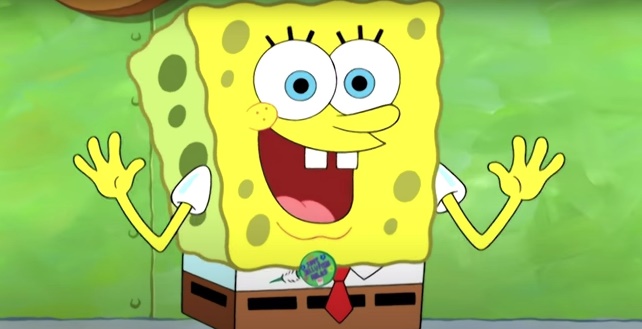 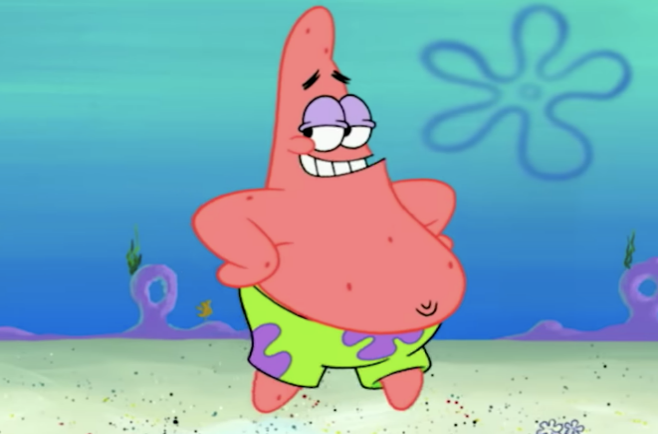 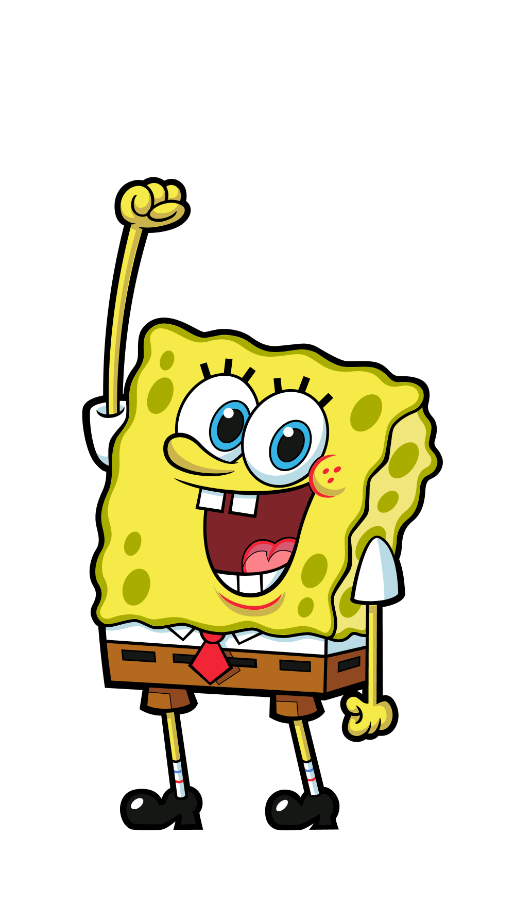  Алек, сада имам неколико питања за тебе:Да ли волиш да учиш са сунђер Бобом и професором Александром?Штo је ћелија?Каквог облика ћелије могу бити?Kоје мале органеле ћелија има у себи?Напиши ми одговоре овдје и бићу пуно срећан:____________________________________________________________________________________________________________________________________________________________________________________________________________________________________________________________________________________________________________________ 